上海建桥学院课程教学进度计划表一、基本信息二、课程教学进度三、评价方式以及在总评成绩中的比例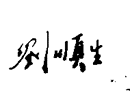 任课教师：    系主任审核：   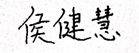 日期：2018年9月1日课程代码2020486课程名称德语报刊选读课程学分1总学时16授课教师侯健慧教师邮箱18053@gench.edu.cn上课班级德语B18-1，B18-2上课教室线上（钉钉）答疑时间周二下午5、6节周二下午5、6节周二下午5、6节主要教材《新编德语报刊阅读》，梁珊珊，上海外语教育出版社，2017。《新编德语报刊阅读》，梁珊珊，上海外语教育出版社，2017。《新编德语报刊阅读》，梁珊珊，上海外语教育出版社，2017。参考资料《德语报刊导读》，钱汝敏编，上海外语教育出版社，2007《时事德语通》，姚晓舟，外语教学与研究出版社，2007《新编德语报刊教程》，桂乾元，外语教学与研究出版社，2016《德语报刊导读》，钱汝敏编，上海外语教育出版社，2007《时事德语通》，姚晓舟，外语教学与研究出版社，2007《新编德语报刊教程》，桂乾元，外语教学与研究出版社，2016《德语报刊导读》，钱汝敏编，上海外语教育出版社，2007《时事德语通》，姚晓舟，外语教学与研究出版社，2007《新编德语报刊教程》，桂乾元，外语教学与研究出版社，2016周次教学内容教学方式作业1德语新闻业概括，各类德语报刊文章体裁介绍，新闻类文章体裁介绍，文章选读讲授，练习新闻类文章阅读及完成相关练习2德语消息类文章特征介绍，文章选读讲授，练习消息类文章阅读及完成相关练习3德语报告类文章特征介绍，文章选读讲授，练习报告类文章阅读及完成相关练习4德语报告类文章选读，常见题材以及特点分析，常用词句介绍讲授，练习报告类文章阅读及完成相关练习5德语采访类文章选读，采访类特点分析讲授，练习采访类文章阅读及完成相关练习6德语评论类文章选读，文章大意概括以及阅读技巧讲授，练习评论类文章阅读及完成相关练习7德语讽刺性杂文特征介绍，文章选读讲授，练习德语讽刺性杂文文章阅读及完成相关练习8德语专栏类文章特征介绍，文章选读；各类型文章总结，常见德语报刊类阅读必要阅读技能总结讲授，练习专栏类文章阅读及完成相关练习总评构成（1+X）评价方式占比1期末考试（线上）55%X1平时作业15%X2课堂练习15%X3读书报告15%